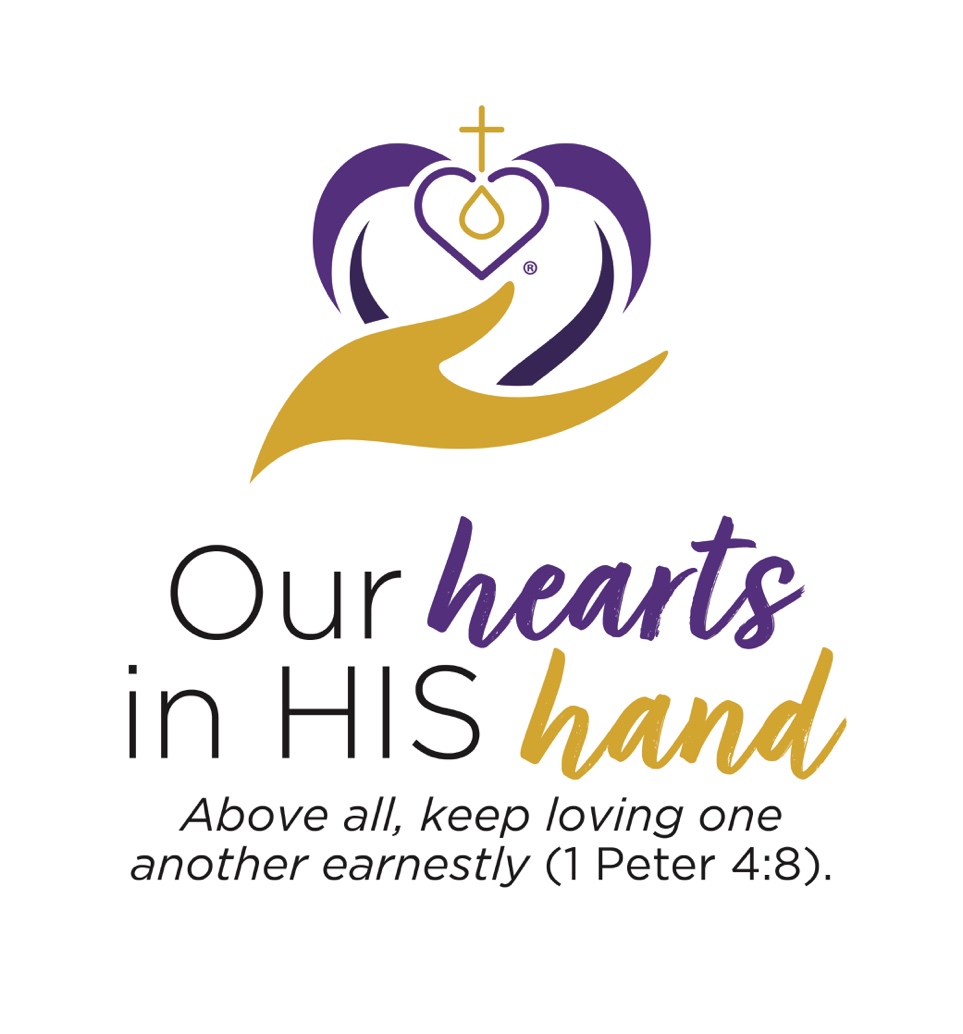 2021 LWML SUNDAY Worship Service October 3, 2021The Lutheran Women’s Missionary League (LWML) is an official auxiliary of The Lutheran Church—Missouri Synod. Since 1942, the LWML has affirmed each woman’s identity as a child of God and her relationship with Jesus Christ. Lutheran Women in Mission are women of faith, empowered for active service in Jesus’ name and bold support of missions through Mite Box offerings. As Christians, we have been given the kingdom of God to bear its fruit.Our Hearts in HIS HandOPENING HYMN	“O Holy Spirit, Enter In”	LSB 913CONFESSION AND ABSOLUTIONP:	In the name of the Father and of the † Son and of the 
Holy Spirit.C:	Amen.P:	Our help is in the name of the Lord,C: 	who made heaven and earth.P: 	If You, O Lord, kept a record of sins, O Lord, who could stand?C: 	But with You there is forgiveness; therefore You are feared.P. 	Since we are gathered to hear God’s Word, call upon Him in prayer and praise, and receive the body and blood of our Lord Jesus Christ in the fellowship of this altar, let us first consider our unworthiness and confess before God and one another that we have sinned in thought, word, and deed, and that we cannot free ourselves from our sinful condition. Together as His people let us take refuge in the infinite mercy of God, our heavenly Father, seeking His grace for the sake of Christ and saying: God, be merciful to me, a sinner.C: 	Almighty God, have mercy upon us, forgive us our sins, and lead us to everlasting life. Amen.P: 	Almighty God in His mercy has given His Son to die for you and for His sake forgives you all your sins. As a called and ordained servant of Christ, and by His authority, I, therefore forgive you all your sins in the name of the Father and of the † Son and of the Holy Spirit.C: 	Amen.SERVICE OF THE WORDENTRANCE PSALM	Psalm 86:5–12L: 	For you, O Lord, are good and forgiving,C: 	abounding in steadfast love to all who call upon you.L: 	Give ear, O Lord, to my prayer; listen to my plea for grace.C: 	In the day of my trouble I call upon you, for you answer me.L: 	There is none like you among the gods, O Lord, nor are there any works like yours.C: 	All the nations you have made shall come and worship before you, O Lord, and shall glorify your name.L: 	For you are great and do wondrous things; you alone are God. C: 	Teach me your way, O Lord, that I may walk in your truth; unite my heart to fear your name.L: 	I give thanks to you, O Lord my God, with my whole heart, and I will glorify your name forever.C: 	Glory be to the Father and to the Son and to the Holy Spirit; as it was in the beginning, is now, and will be forever. Amen.KYRIELord, have mercy; Christ, have mercy; Lord, have mercy.SALUTATION AND COLLECT OF THE DAY P: 	The Lord be with you.C:	And also with you.P: 	Let us pray. O God, You make the minds of Your faithful to be of one will. Grant that we may love what You have commanded and desire what You promise, that among the many changes of this world our hearts may be fixed where true joys are found; through Jesus Christ, Your Son, our Lord, who lives and reigns with You and the Holy Spirit, one God, now and forever.C: 	Amen.OLD TESTAMENT READING	Ezekiel 36:22–27P:	This is the Word of the Lord.C:	Thanks be to God.PSALM	Psalm 51:1–2, 6, 10–12L:	Have mercy on me, O God, according to your steadfast love;C: 	according to your abundant mercy blot out my transgressions.L: 	Wash me thoroughly from my iniquity, C: 	and cleanse me from my sin!L: 	Behold, you desire truth in the inward being,C: 	and you teach me wisdom in the secret heart.L: 	Create in me a clean heart, O God,C: 	and renew a right spirit within me.L: 	Cast me not away from your presence,C:	 and take not your Holy Spirit from me.L: 	Restore to me the joy of your salvation,C: 	and uphold me with a willing spirit.EPISTLE	1 Peter 1:18–22ALLELUIA AND VERSEC: 	Alleluia, alleluia, alleluia.C: 	These things are written that you may believe that Jesus is the Christ, the Son of God.C: 	Alleluia, alleluia, alleluia.HOLY GOSPEL 	Mark 12:28–31L: 	The Holy Gospel according to St. Mark, the twelfth chapter.C: 	Glory to You, O Lord.After the reading:L: 	This is the Gospel of the Lord.C: 	Praise to You, O Christ.NICENE CREED 	LSB, p. 206HYMN OF THE DAY    	“Renew Me, O Eternal Light” 	LSB 704SERMON.  “Love One Another from Pure Hearts”	1 Peter 1:22LWML PLEDGEIn fervent gratitude for the Savior's dying love and His blood-bought gift of redemption we dedicate ourselves to Him with all that we are and have; and in obedience to His call for workers in the harvest fields, we pledge Him our willing service wherever and whenever He has need of us. We consecrate to our Savior our hands to work for Him, our feet to go on His errands, our voice to sing His praises, our lips to proclaim His redeeming love, our silver and our gold to extend His Kingdom, our will to do His will, and every power of our life to the great task of bringing the lost and the erring into eternal fellowship with Him. Amen. PRAYER OF THE CHURCHP: 	The Lord be with you. C: 	And also with you.P: 	Let us pray. Almighty God, You search our hearts and have seen our sin, and yet in Your love have reconciled us to Yourself through Your Son. Give us Your Spirit, the Spirit of our Lord Jesus Christ, that our lives may grow in devotion to You for the salvation You have so graciously given us. Lord, in Your mercy,C: 	Hear our prayer.P: 	Guide, we pray, our congregation in life and witness. Give us Your grace, so that in a land where strife is too common, we will be a place of peace. In our divided nation, make this Your congregation a gathering place of hearts united in You who extend Your welcome to all. Inspire all the members of Your congregation to love this place where Your name is invoked and Your grace proclaimed. Lord, in Your mercy,C:	Hear our prayer.P: 	For the mission of the Lutheran Women’s Missionary League in this congregation and throughout the world, that every heart will beat with Your love and all hearts extend Your hand of service to others. Through the faithful gathering of mites, may Lutheran Women in Mission continue to encourage us to put all You have given us into the mission of reaching the lost and erring. Lord, in Your mercy, C: 	Hear our prayer.P: 	For the daily bread that sustains us in life: For food and health, for housing and clothing, for employment, for moderate weather, for justice and peace in our community and nation, that in every time of abundance and time of need, we may know Your peace in our hearts. Lord, in Your mercy,   C: 	Hear our prayer.P: 	For… (additional intercessions of the congregation). Lord, in Your mercy,C: 	Hear our prayer.P: 	For communicants who come to Your table to eat and drink Your Son’s holy body and blood: May they draw near with humble confidence in Your forgiveness and reliance upon Your promise of nurture as we faithfully walk the heavenward way. Lord, in Your mercy,C: 	Hear our prayer.P: 	Into Your hands, O Lord, we commend all for whom we pray, trusting in Your mercy for the sake of Jesus Christ, our Lord.C:	Amen.OFFERINGSERVICE OF THE SACRAMENTP: 	The Lord be with you.C: 	And also with you.P: 	Lift up your hearts.C: 	We lift them to the Lord.P: 	Let us give thanks to the Lord our God.C: 	It is right to give Him thanks and praise.P: 	It is truly good, right, and salutary that we should at all times and in all places give thanks to You, O Lord, holy Father, almighty and everlasting God, for the countless blessings You freely bestow on us and all creation. Above all, we give thanks for Your boundless love shown to us when You sent Your only-begotten Son, Jesus Christ, into our flesh and laid on Him our sin, giving Him into death that we might not die eternally. Because He is now risen from the dead and lives and reigns to all eternity, all who believe in Him will overcome sin and death and will rise again to new life. Therefore with angels and archangels and with all the company of heaven we laud and magnify Your glorious name, evermore praising You and saying: SANCTUS                              	LSB, p. 208PRAYER OF THANKSGIVING	LSB, p. 209LORD’S PRAYER 	LSB, p. 209THE WORDS OF OUR LORDP: 	Our Lord Jesus Christ, on the night when He was betrayed, took bread, and when He had given thanks, He broke it and gave it to the disciples and said: “Take, eat; this is My + body, which is given for you. This do in remembrance of me.”In the same way also He took the cup after supper, and when He had given thanks, He gave it to them, saying: “Drink of it, all of you; this cup is the new testament in my + blood, which is shed for you for the forgiveness of sins. This do, as often as you drink it, in remembrance of Me.”P: 	The peace of the Lord be with you always.C: 	Amen. AGNUS DEI	LSB, p. 210DISTRIBUTIONDISMISSALP:	The body and blood of our Lord Jesus Christ strengthen and preserve you in body and soul to life everlasting. Depart † in peace. C:	Amen.NUNC DIMITTIS	LSB, p. 211POST-COMMUNION COLLECTP:	Let us pray. O God the Father, the fountain and source of all goodness, who in loving-kindness sent Your only-begotten Son into the flesh, we thank You that for His sake You have given us pardon and peace in this Sacrament, and we ask You not to forsake Your children but always to rule our hearts and minds by Your Holy Spirit that we may be enabled constantly to serve You; through Jesus Christ, Your Son, our Lord, who lives and reigns with You and the Holy Spirit, one God, now and forever.C: 	Amen.BLESSINGP:	Let us bless the Lord.C: 	Thanks be to God.P: 	The Lord bless you and keep you.
The Lord make His face shine on you and be gracious to you.The Lord look upon you with favor and † give you peace.C: 	Amen.CLOSING HYMN    “Serve the Lord with Gladness” 	
Tune: LSB 662“Serve the Lord with gladness!”
It is He alone
Who redeemed us sinners,
Guides us as His own
To enjoy the blessings
Of His love and grace,
Will at last in glory
Meet us face to face.
Onward, then, for Jesus!
Let this be our aim:“Serve the Lord with gladness!”Glorify His name.“Serve the Lord with gladness!”
He gave us command
To proclaim His Gospel
Now in every land
So that fellow sinners
May, like us, be blest.
Leading them to Jesus,
We can serve Him best.
Onward, then, for Jesus!
Let this be our aim:
“Serve the Lord with gladness!”Glorify His name!“Serve the Lord with gladness!”
There’s no greater joy
Than to serve the Master,
Work in His employ.
As we build His kingdom
Angels, too, rejoice
Over every sinner
Brought to hear His voice.
Onward, then, for Jesus!
Let this be our aim:
“Serve the Lord with gladness!”
Glorify His name!--Written by Prof. Ernest LewerenzService adapted from Lutheran Service Book, Divine Service, 
Setting Four, pages 203–212.Concordia Publishing House, 3558 S. Jefferson Ave., 
St. Louis, MO 63118. © 2006.